เอกสารรายงานผลการดำเนินงานของกิจกรรมที่สอดคล้องกับการเสริมสร้างค่านิยมหลักของคนไทย ๑๒ ประการ ๑.ชื่อกิจกรรมหลัก โรงเรียนคุณธรรม ***กิจกรรมหลัก หมายถึง กิจกรรมที่โรงเรียนพิจารณาเองว่า เมื่อดำเนินกิจกรรมนี้จะส่งผลต่อการเสริมสร้างค่านิยมหลักของคนไทย ๑๒ ประการ ให้เลือกเฉพาะที่ดีที่สุด ๑- ๒ กิจกรรมเท่านั้น รายงานผลกิจกรรมทั้ง ๒ กิจกรรมไม่เกิน ๒ หน้ากระดาษ แล้วแนบไฟล์ส่งกลับมาในเว็บ	๑.๑  วัตถุประสงค์	     ๑. เพื่อให้นักเรียนได้ตระหนักและเป็นบุคคลแห่งการเรียนรู้มีคุณธรรม จริยธรรม มีความเป็นไทย                      มีคุณลักษณะอันพึงประสงค์ และสามารถนำไปประยุกต์ใช้ในการดำรงชีวิตประจำวันได้                     อย่างเหมาะสม	     ๒. เพื่อเสริมสร้างจิตใจให้เข้มแข็ง และสามารถตัดสินใจได้อย่างถูกต้อง ในการดำเนินชีวิตประจำวัน	     ๓. เพื่อให้นักเรียนได้ฝึกคิดและร่วมกันสร้างคุณธรรมอัตลักษณ์                 ๔. เพื่อส่งเสริมให้ผู้เรียนมีค่านิยม ๑๒ ประการ	๑.๒ วิธีการดำเนินงาน                      ๑. จัดให้นักเรียนเข้าฐานคุณธรรม                      ๒. จัดกิจกรรมสวดมนต์และนั่งสมาธิเจริญภาวนา เป็นเวลา ๑๕  นาที                  ๓. จัดกิจกรรมเข้าค่ายคุณธรรม จริยธรรม ปฏิบัติธรรม  ประจำปี                  ๔. ให้ความรู้และแนะนำหลักการปฏิบัติตนเบื้องต้นในการการใช้ชีวิตให้สอดคล้องกับหลักธรรม                     และค่านิยม๑๒ ประการ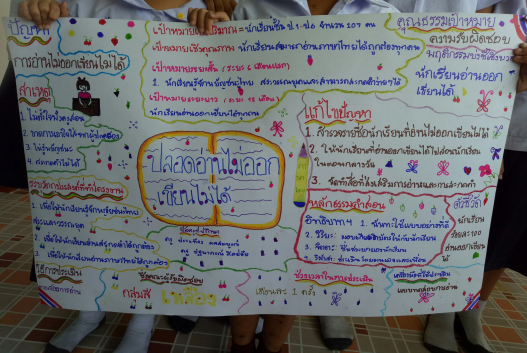 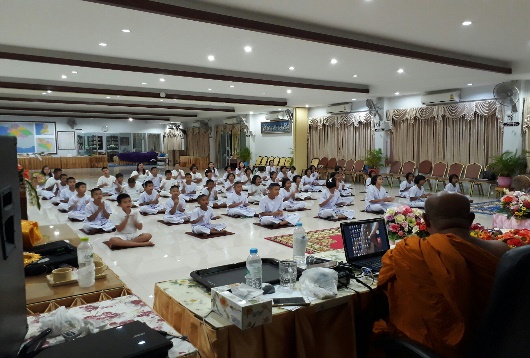 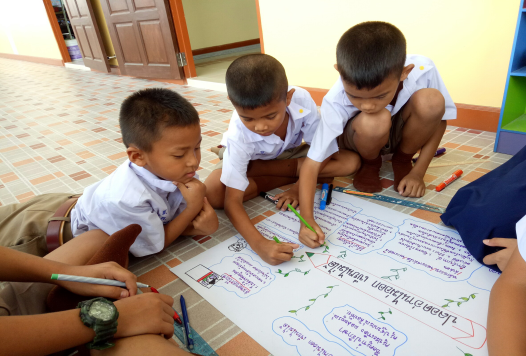 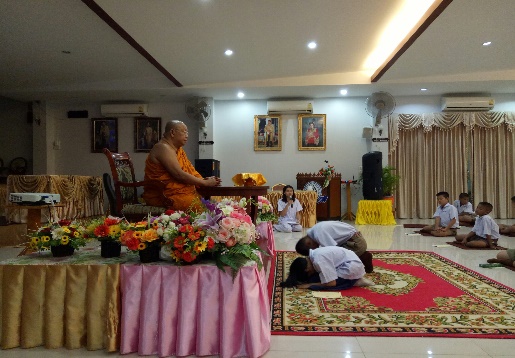 	๑.๓ ผลการดำเนินงาน                  ผู้เรียนปฏิบัติตนตามหลักของพระพุทธศาสนา  มีการรักษาศีล เจริญภาวนา และยึดหลักธรรมในการดำรงชีวิตทำให้เกิดปัญญา อีกทั้งมีค่านิยม ๑๒ ประการตามคุณลักษณะอันพึงประสงค์ของผู้เรียน กิจกรรมหลักที่ ๒ ดำเนินการสอดคล้อง	 ครบ 	๑๒ประการ		 ไม่ครบผู้รายงานข้อมูล						        ผู้รับรองข้อมูล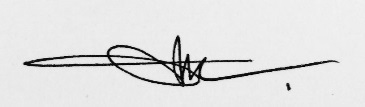               นายสิทธิพงษ์  ไตรวงษ์              (นายสิทธิพงษ์  ไตรวงษ์)			                       (   นางสาวบุญเอื้อ เอี่ยมรัตน์  )ผู้รับผิดชอบโครงการโรงเรียนบ้านปากคลองโรงนาค                       ผู้อำนวยการโรงเรียนบ้านปากคลองโรงนาค              โทร ๐๘๔-๖๖๕๓๘๒๕		                                   โทร ๐๘๖-๙๘๖๑๔๕๖